АДМИНИСТРАЦИЯ МУНИЦИПАЛЬНОГО ОБРАЗОВАНИЯ«МОНАСТЫРЩИНСКИЙ РАЙОН» СМОЛЕНСКОЙ ОБЛАСТИР А С П О Р Я Ж Е Н И Еот ______________________№_______Об утверждении плана мероприятий по проверке соответствия обработки персональных данных требованиям законодательства на 2019 годВ соответствии с требованиями Федерального закона от 27.07.2006 № 152-ФЗ «О персональных данных», Постановления Правительства Российской Федерации от 01.11.2012 № 1119 «Об утверждении требований к защите персональных данных при их обработке в информационных системах персональных данных», распоряжения Администрации муниципального образования «Монастырщинский район» Смоленской области от 01.02.2019 № 0019-р «Об утверждении Правил осуществления внутреннего контроля соответствия обработки персональных данных требованиям к защите персональных данных  в Администрации муниципального образования «Монастырщинский район» Смоленской области»1. Утвердить прилагаемый план мероприятий по проверке соответствия обработки персональных данных требованиям законодательства в Администрации муниципального образования «Монастырщинский район» Смоленской области на 2019 год.2. Настоящее распоряжение  вступает в силу с момента его принятия и подлежит размещению на официальном сайте Администрации муниципального образования «Монастырщинский район» Смоленской области.3. Контроль за выполнением настоящего распоряжения оставляю за собой.Глава муниципального образования«Монастырщинский район» Смоленской области								          В.Б. ТитовПриложение к распоряжению Администрации муниципального образования«Монастырщинский район» Смоленской области от ________ № _____ПЛАНмероприятий по проверке соответствия обработки персональных данных требованиям законодательства в Администрации муниципального образования «Монастырщинский район» Смоленской области на 2019 годПлан составляется для реализации мероприятий, обеспечивающих сохранность ПДн и исключающих несанкционированный доступ к ним при хранении материальных носителей ПДн.Выбор конкретных мероприятий осуществляется на основании анализа частной модели актуальных угроз и частной модели вероятного нарушителя.В План включены следующие категории мероприятий:– организационные (административные);– технические (аппаратные и программные);– физические;– контролирующие.План мероприятий содержит следующую информацию:– Название мероприятия;– Периодичность проведения проверки;– Ответственные должностные лица.Технические и контролирующие мероприятия распространяются на все информационные системы персональных данных (ИСПДн) Администрации муниципального образования «Монастырщинский район» Смоленской области (далее – Администрация).п/пМероприятиеПериодичностьОтветственныеОрганизационные мероприятияОрганизационные мероприятияОрганизационные мероприятияОрганизационные мероприятия1Осуществление внутреннего контроля над соблюдением сотрудниками Администрации законодательства РФ о персональных данных, в том числе требований к защите персональных данныхПостоянноА.С. БарановскийС.В. АнтиповаЕ.М. Тищенкова2Доведение до сведения положения законодательства РФ о персональных данных, разработанных внутренних локальных актов по вопросам обработки персональных данных, требований к защите персональных данныхПо меренеобходимости, в рабочем порядкеА.С. БарановскийС.В. АнтиповаЕ.М. ТищенковаР.Л. БурмистровОпределение уровней защищённости всех выявленных ИСПДнЕжегодносрок до 25.12.2019Е.М. ТищенковаЮ.Р. Столярова3Обучение лиц, использующих средства защиты информации, применяемые в информационных системах, правилам работы с нимиПо мере необходимости, в рабочем порядкеЕ.М. ТищенковаЮ.Р. Столярова4Учет всех защищаемых носителей информации с помощью их маркировки и занесение учётныхданных в Журнал учёта с отметкой об их выдаче (приеме)ПостоянноЕ.М. ТищенковаЮ.Р. СтоляроваФизические мероприятияФизические мероприятияФизические мероприятияФизические мероприятия5Организация хранения материальных носителей ПДн в помещениях, контроль за эксплуатацией металлических хранилищ и замковПо мере необходимости, в рабочем порядкеЕ.М. ТищенковаЮ.Р. Столярова6Проверка замков на дверях в помещениях с аппаратными ИСПДнПостоянноЕ.М. ТищенковаЮ.Р. СтоляроваТехнические (аппаратные и программные) мероприятияТехнические (аппаратные и программные) мероприятияТехнические (аппаратные и программные) мероприятияТехнические (аппаратные и программные) мероприятия7Осуществление обновления системы антивирусной защитыЕжегодносрок до 25.12.2019Е.М. ТищенковаЮ.Р. Столярова8Осуществление обновления средств криптографической защитыПо мере необходимости, в рабочем порядкеЕ.М. ТищенковаЮ.Р. СтоляроваКонтролирующие мероприятияКонтролирующие мероприятияКонтролирующие мероприятияКонтролирующие мероприятия9Контроль над соблюдением режима обработки ПДнЕженедельноЕ.М. ТищенковаЮ.Р. Столярова10Контроль над соблюдением режима защиты ПДнПо мере необходимости, в рабочем порядкеЕ.М. ТищенковаЮ.Р. Столярова11Контроль над выполнением антивирусной защитыЕженедельноЕ.М. ТищенковаЮ.Р. Столярова12Проведение внутренних проверок на предмет выявления изменений в режиме обработки и защиты ПДнЕжегодноА.С. БарановскийЕ.М. ТищенковаЮ.Р. Столярова13Контроль за обновлениями программного обеспечения и единообразия применяемого ПО на всех элементах ИСПДнПо мере необходимости, в рабочем порядкеЕ.М. ТищенковаЮ.Р. Столярова14Контроль за обеспечением резервного копированияЕженедельноЕ.М. ТищенковаЮ.Р. Столярова15Организация анализа и пересмотра имеющихся угроз безопасности ПДн, а также предсказание появления новых, еще неизвестных, угрозЕжегодносрок до 25.12.2019А.С. БарановскийЕ.М. ТищенковаЮ.Р. Столярова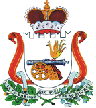 